   àAccompagnée du chèque de 30 € correspondant à l’inscription (à globaliser si plusieurs équipes)Références du club : 			                   Sigle du club :Nom du club (libelle complet) : __________________________________________Responsable des interclubs : ________________________Téléphone portable : ____________E-mail (indispensable) : _____________________________Nombre d’équipes : 	en national_____ , 	en régional : _____ en mixte : _______Références de l’équipe :Numéro de l’équipe : -----------------------Nom et prénom du capitaine : _________________________________________Téléphones : 		-      portable obligatoire :    _________________E-mail (indispensable) :   ___________________________Classement des 4 hommes constituant la base de l’équipe : Homme 1 : _________H2 : _________H3 : __________H4 : ________Réception :Jour de réception : ______________ et créneau : de ____h____ à ____h___Si vous avez plusieurs équipes, indiquez votre choix :Réception en alternance ou la même semaineou le nombre maxi d'équipes en réception possible,tous interclubs confondusRéférences du gymnase :Nom : __________________________________________________Adresse : ___________________________________________Ville : ____________________________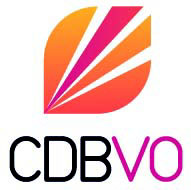 INTERCLUBS SENIOR MASCULINSAISON 2018-2019Fiche d’inscription1 par équipe
à retourner pour le :10 octobre 2018M. VARIN Max27 rue des LAISNES    95110  SANNOIS(Responsable des interclubs)